Сумська міська рада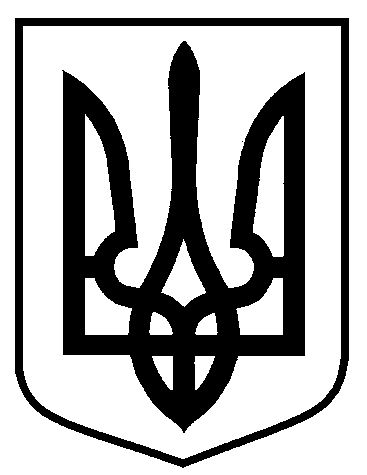 Виконавчий комітетРІШЕННЯвід 22.02.2024 № 97Про    розміщення   зовнішньоїреклами на території Сумськоїміської територіальної громадиНа підставі заяв суб’єктів господарювання щодо надання дозволів на розміщення зовнішньої реклами, враховуючи рішення Господарського суду Харківської області від 16.03.2023 р. по справі № 922/2049/22, відповідно до статті 16 Закону України «Про рекламу», статті 4-1 Закону України «Про дозвільну систему у сфері господарської діяльності», Правил розміщення зовнішньої реклами на території Сумської міської об’єднаної територіальної громади, затверджених рішенням виконавчого комітету Сумської міської ради  від 07.07.2020 № 343, Комплексної схеми розміщення рекламних засобів на території Сумської міської об’єднаної територіальної громади, затвердженої рішенням виконавчого комітету Сумської міської ради  від 28.07.2020 № 363, керуючись статтею 40 Закону України «Про місцеве самоврядування в Україні», Виконавчий комітет Сумської міської радиВИРІШИВ:Надати дозволи на розміщення зовнішньої реклами суб’єктам господарювання згідно з додатком 1.Департаменту забезпечення ресурсних платежів Сумської міської ради (Клименко Ю.М.) здійснити необхідні дії щодо видачі дозволів на розміщення зовнішньої реклами згідно з додатком 1. Відмовити у наданні дозволу на розміщення зовнішньої реклами суб’єктам господарювання згідно з додатком  2.4.       Контроль за виконанням цього рішення залишаю за собою.Секретар Сумської міської ради					Артем КОБЗАРЮрій Клименко  700-404Розіслати: Клименку Ю.М., Зеленському М.О.